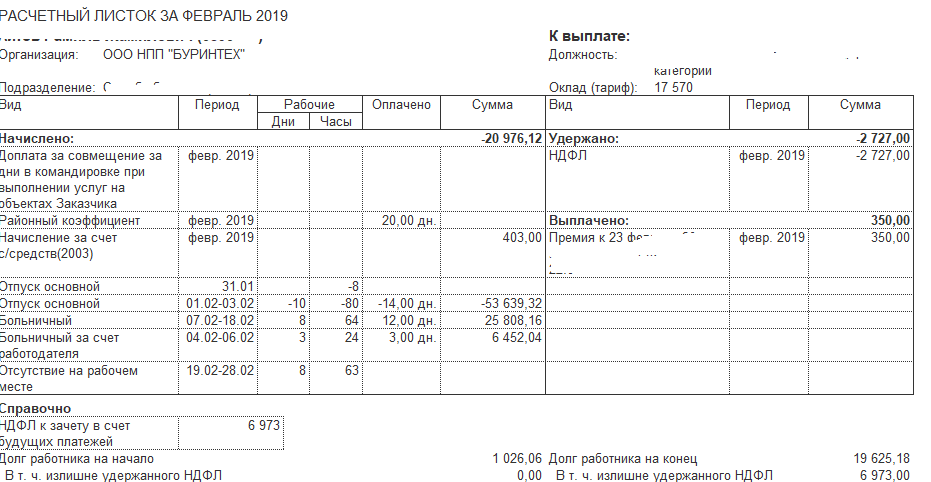 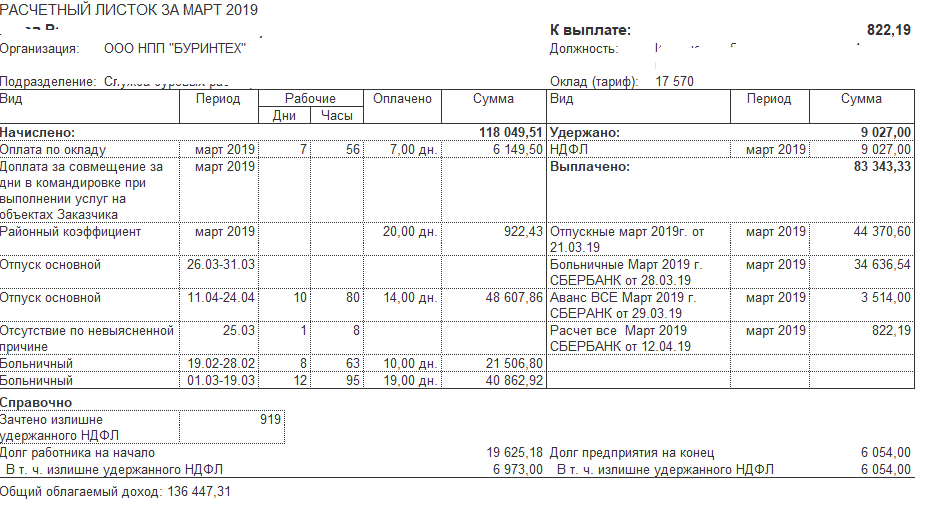 Данные универсального отчета по регистру Зарплата к выплате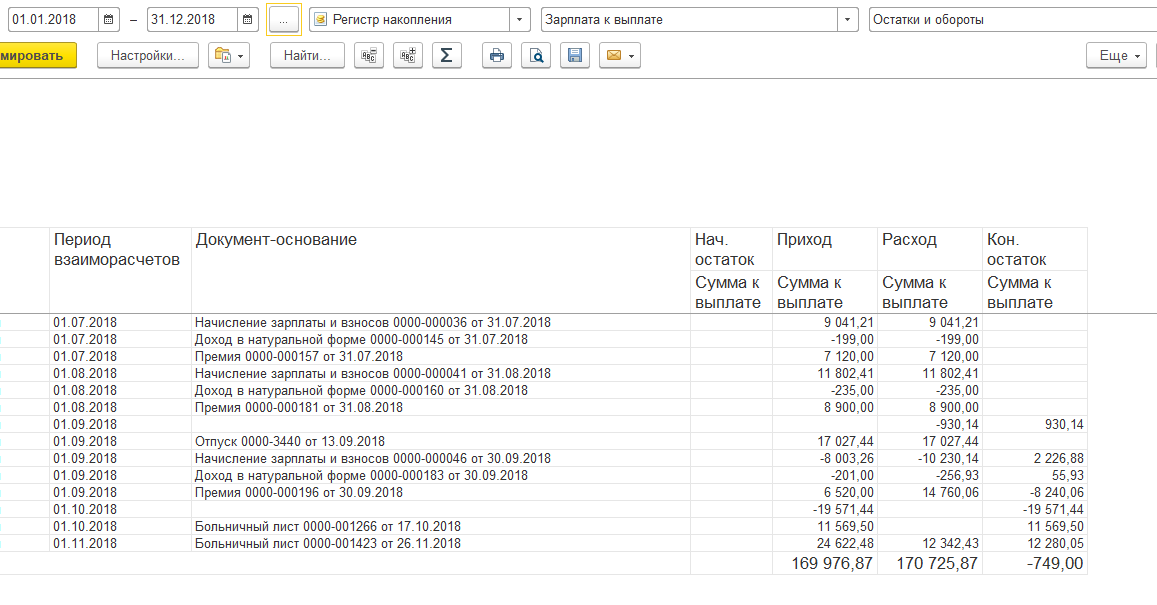 Зарплата к выплате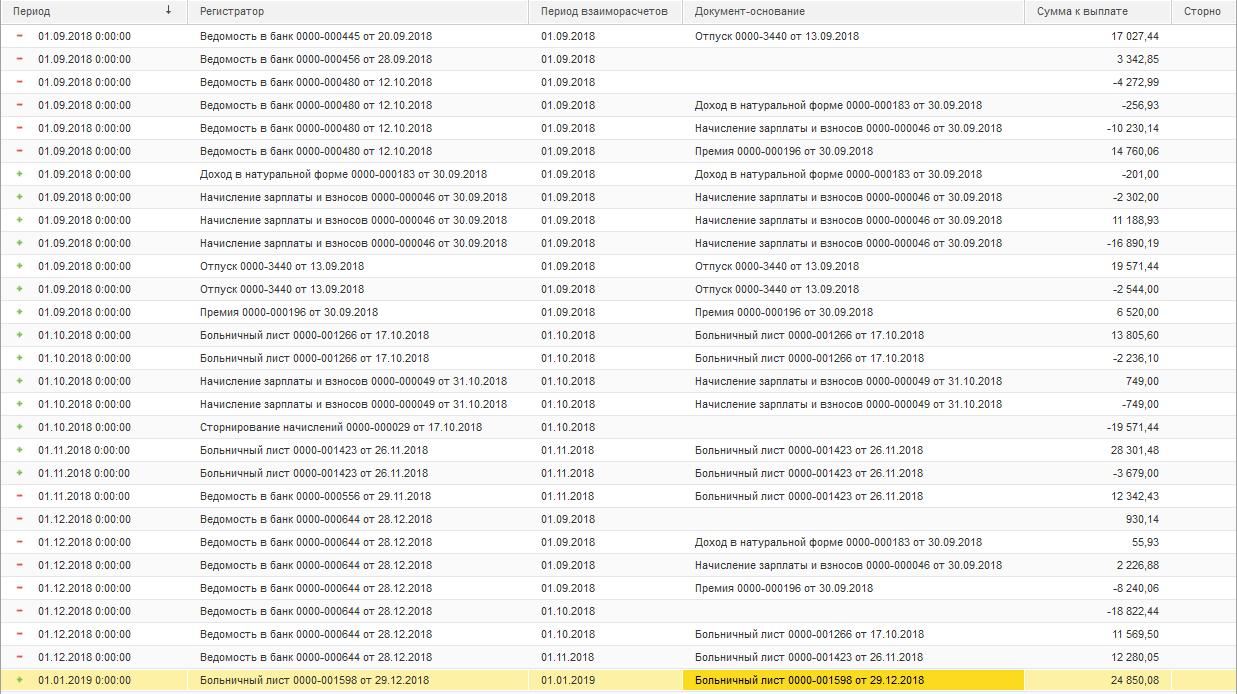 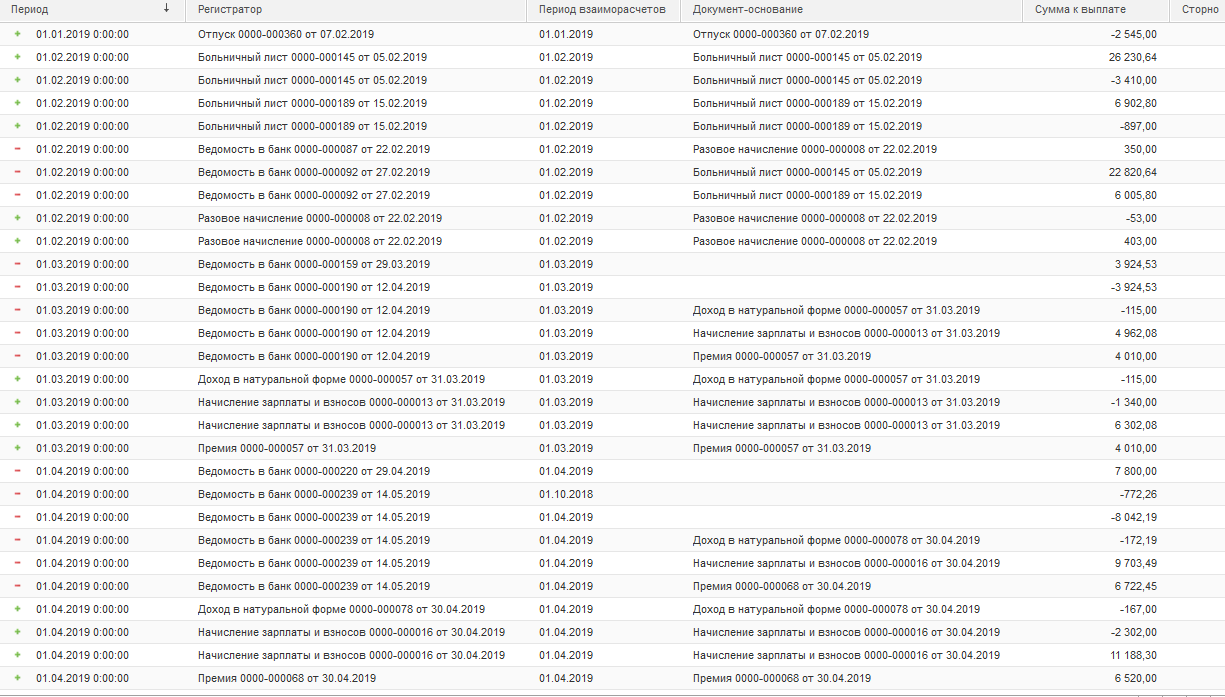 Это корректирующая  ведомость:  заполнена только ЗП в 0.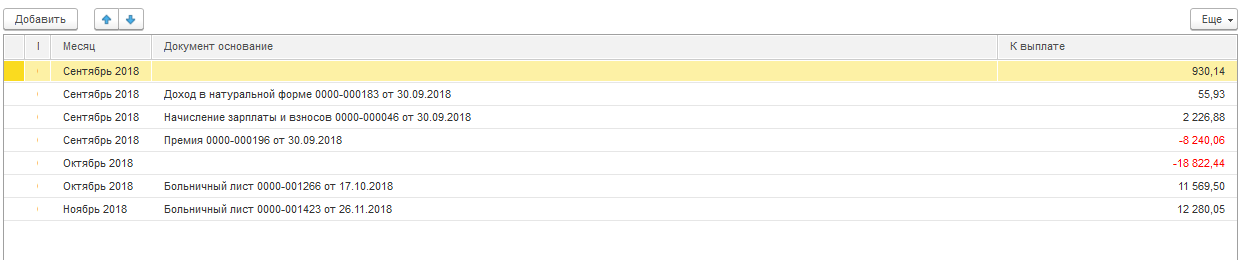 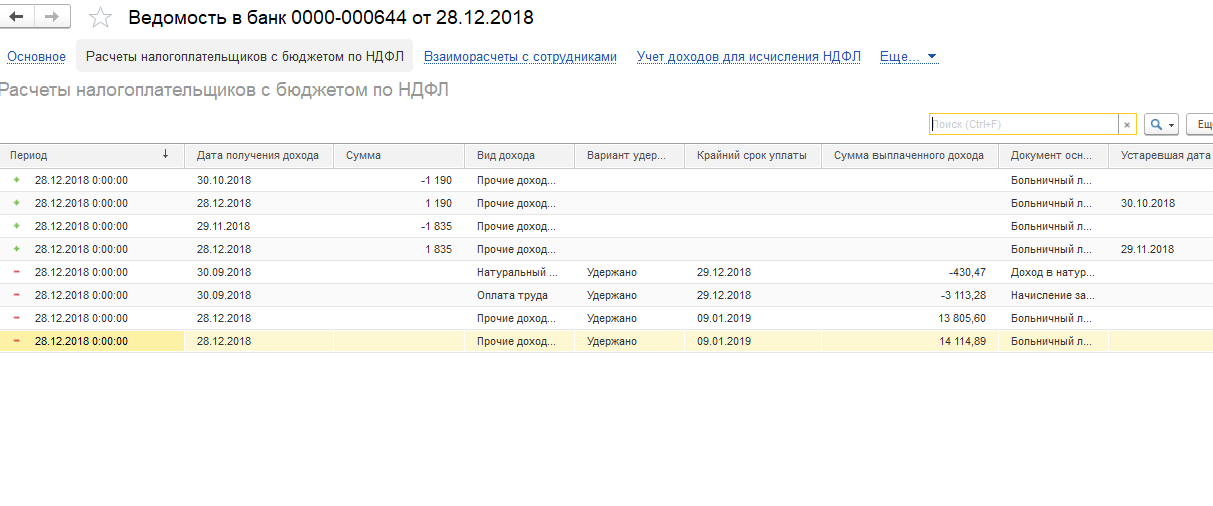 Это уже заполнение ЗП за апрель, в марте -749р убрали руками.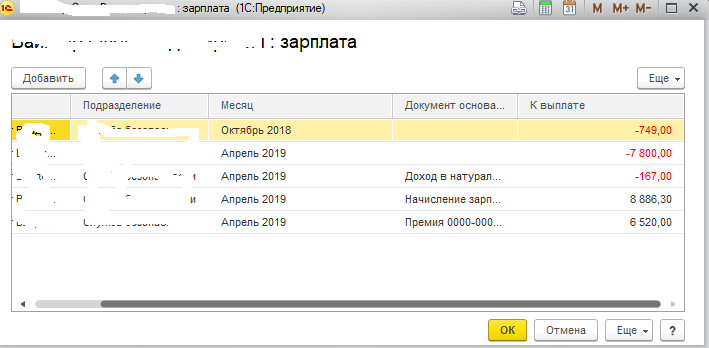 